Performance Scent Dogs Trial in Ottawa, ONFriday, January 18, 2019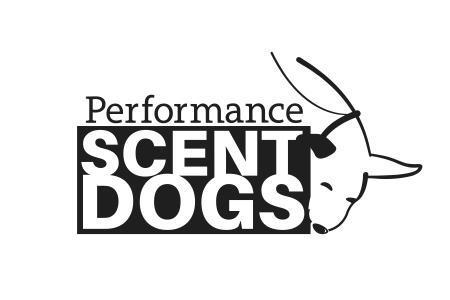 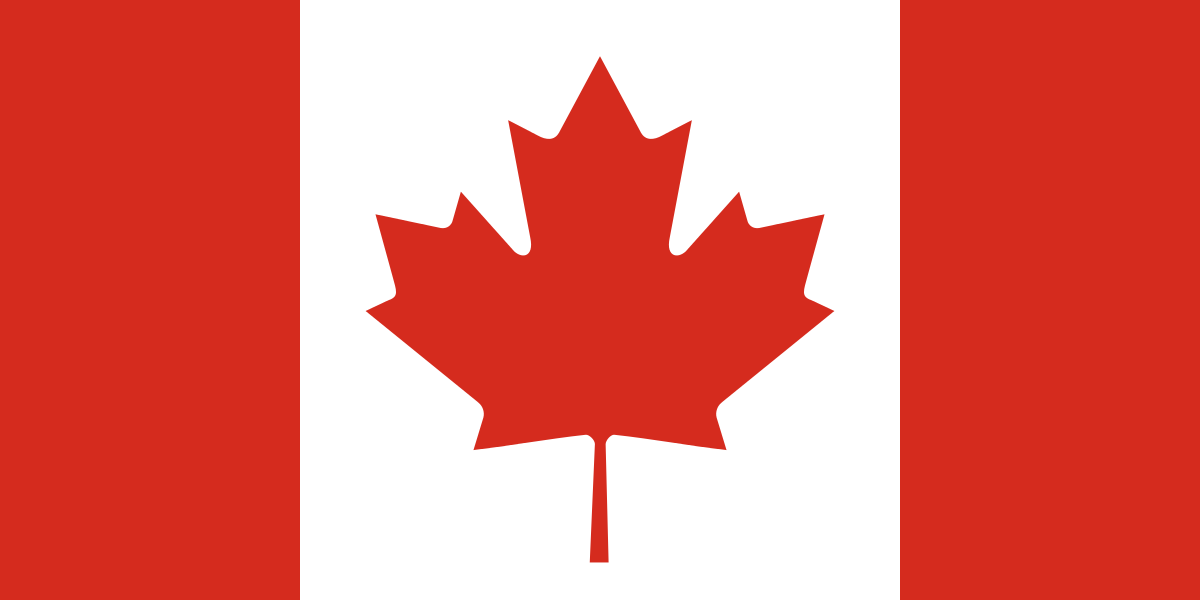 Premium ListMini Trial SeriesTrial 3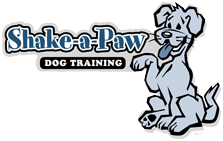 Hosted by Shake-A-Paw Dog Training Trial Location: Unleashed Dog Daycare3500 Fallowfield Unit 1F, Nepean, ON. K2J 4A7Doors open: 5:30 PM; Judges briefing: 5:50 PM; First dog on the line: 6:00 PMTrial will take place indoors Target Odour Test Offered: BirchTrial Classes Offered:Distance (2) and Speed (2) Levels Offered:Novice and AdvancedDivisions Offered:FEO, Standard and MetallicFees: All fees are listed in Canadian Dollars TOT Fees: $15 (CAD) per Target OdorClass Entry Fees: $18 (CAD) per classDay of Show Entries: $21 (CAD) per classTrial Judge(s): Lee Anne Rogers & Crystal KirkwoodEntry open date: January 01, 2019 Entry close date: January 16, 2019 or when classes are full Entries are limited and accepted on a first received basis until classes fill. Day of Show entries accepted if runs are still available **$10.00 Administration charge for any cancelled entries after payment has been made**Mini Trial Series further dates: January 18th, February 15th - all locations TBA once confirmed.  Watch for save the dates and premiums at https://www.performancescentdogs.com/events and get updates on Shake-a-Paw’s miniseries event page on Facebook!Performance Scent Dogs is a scent work non-profit organization dedicated to growing the sport of scent detection. Permission has been granted by Performance Scent Dogs, Inc. for the holding of this Scent Work Event under PSD Rules and Regulations.The PSD Rulebook can be found at www.performancescentdogs.comPlease review it before entering and trialing. Fun Facts about PSD*Pick and choose what classes are right for your dog**Videotaping allowed*Earn legs toward titles*Competitor feedback encouraged *Watch and root for other competitors*Turn any search at any time into training by asking the judge the location of the hide*Enter more than one dog**Spend time with your dog in a welcoming atmosphere*»Spread the word about what an amazing activity scent work is for all kinds of dogs« Come and have FUN with your dog! Who can compete in a trial? Any and all dogs that are 10 months or older, on the day of the trial or the Target Odor Test (TOT), are eligible to compete. All dogs must have their current Rabies Vaccination and other vaccinations recommended by your veterinarian.Do I Need to Register with PSD? PSD registers dogs not people. A $30USD registration fee is good for the lifetime of the dog. It can be done instantly online. What if I don’t pass the TOT? You can still play!! Dogs must pass a Target Odor Test (TOT) in order to compete in the Standard Division, however if you do not pass you are still allowed to enter the trial as FEO (For Exhibition Only) for the day.My dog has a Nose Work title from a different organization; do I have to pass a TOT?  If you already have passed an odor test (using the same scents) in another scent work organization, you do not have to take the TOT. Dogs with a NW3, SDDA Excellent or UKC Level 5 title may skip the Novice level and start PSD at the Advanced level. Please send a copy of your test results to info@performancescentdogs.com in order to register. Can I watch other competitors? Yes you can watch, either after you run or you can watch a different level compete. Can my friend videotape my searches? Yes! And you may post them anywhere you like. Awards: Rosette placement ribbons will be awarded for 1st-3rd place. Ribbons will be awarded for Q’s in all classes. No special awards will be given for the individual mini series trials, however tickets will be given for each class entered that can be handed in for a draw which will take place at the end of the four (4) 2018-2019 miniseries trials in the spring of 2019. Try Before You Buy! Enter the trial without paying for dog registration. If you like your experience and would like to continue to compete in PSD, register your dog within 7 days after the trial to keep your results. To register your dogs: Please visit www.performancescentdogs.com or mail your $30.00 USD registration fee (per dog) payable to Performance Scent Dogs. Please include your information (Name, Address, Email, Phone) as well as your dog’s information (Name, Breed, date of dog birth). Performance Scent Dogs, Inc. PO Box 401026 Cambridge, MA 02140You can register for this trial online at www.performancescentdogs.com (note: payments made to PSD directly will be in USD funds) or complete this registration form and  either email with an ETransfer payment (CAD funds) to scent.shakeapaw@gmail.com or mail directly to the Trial Secretary along with your payment made payable to Shake-a-Paw Dog Training. Entries are on a first-received basis and must be received by November 14, 2018.Trial SecretaryKim Dick 749 Crozier RoadOxford Mills ONK0G1S0scent.shakeapaw@gmail.comPlease make checks payable to Shake-a-Paw Dog Training. ***Do not make checks payable to PSD***Collars: Any collar is allowed on the grounds except scent spraying collars and electronic collars. Dogs may be on a flat or martingale collar or in a harness at any time on the grounds and during a search. No tags on collars while searching. All dogs must be leashed at all times, except during an off-leash search. Crating: There will be no indoor crating space available. Please be prepared to crate out of your vehicle.Parking: Plenty of parking available. Please watch for cones or signs indicating an area is off limits for parking.Spectators: are invited to come and watch a PSD trial or a match. There may be small spaces that are not accessible to spectators but we will offer as many classes as possible to viewers.  Volunteers: will help our Trial run smoothly.  We need Timers, Gate Stewards, Score Runners, and others.  No Experience Required!  No need to give up a day - volunteers get to run first in their class. Thanks in advance for your help.Food: There is no food available on site. Food establishments are approximately 5 minute drive away. Facility, Bathrooms and Water Climate controlled, water and toilets available on site.Accessibility No stairs or steps for entry. Email the Trial Secretary for more information. Dogs In Need of Space The site has plenty of parking and places to walk dogs at a distance of 10 feet or more. There may be a single entrance and exit for searches that could be congested.  Volunteers will be onsite to help escort participants to and from the search area. Please give all dogs space. Handler running multiple dogs A handler can run multiple dogs in TOTs at any trial/match. At this trial, a handler may only run one dog in the same class. A second or third dog can run FEO. 24h Emergency Vet VCA Ottawa Veterinary Hospital 900 Boyd AveOttawa ONK2A 2E3(613) 725-1182Dog Friendly HotelsWe have made no arrangements with any hotel. There are many options in Kanata and Ottawa.Trial Classes Offered (choose a level and a division)Division Information:FEO = For Exhibition OnlyStandard = Competing for your titleMetallic = Already received title and competing for Metallic AwardsEntry must be received by January 16, 2019 – One entry form per dogCheques: Shake-a-Paw Dog TrainingPlease mail to: Trial Secretary- Kim Dick, 749 Crozier Road, Oxford Mills ON, K0G1S0 Release of LiabilityRelease of Liability Name: _____________________________________ Dog's Name: _______________________________ I certify that I am the actual owner of the dog, or that I am the duly authorized agent of the actual owner whose name I have entered above. In consideration of entering this Performance Scent Dogs sanctioned trial, I (we) agree to abide by the rules and regulations of Performance Scent Dogs, Inc. in effect at the time of this event, and by any additional rules and regulations appearing in the rulebook dated March 2016 for this event, and further agree to be bound by this liability waiver for all dogs in my care at this event, entered or not. I (we) certify and represent that the dog entered is not a hazard (dog or human aggressive) to persons or other dogs. This entry is submitted for acceptance on the foregoing representation and Agreement. I (we) agree to conduct myself (ourselves) in accordance with all Performance Scent Dogs, Inc. Rules and Regulations and to abide by any decisions made in accord with them. I (we) agree that the club holding this event has the right to refuse this entry for cause, which the club shall deem sufficient. I (we) agree to hold Performance Scent Dogs, Inc., The Shake-A-Paw Dog Training, their members, directors, governors, officers, agents, or event secretary and the owner and/or lessor of the premises and any provider of services that are necessary to hold this event and any employees or volunteers of the aforementioned parties harmless from any claim for loss or injury which may be alleged to have been caused directly or indirectly to any person or thing by the act of this dog while in or about the event premises or grounds or near any entrance thereto, and I (we) personally assume all responsibility and liability for any such claim; and I (we) further agree to hold the aforementioned parties harmless from any claim for loss, injury or damage to this dog. Additionally, I (we) hereby assume the sole responsibility for and agree to indemnify, defend and save the aforementioned parties harmless from any and all loss and expense (including legal fees) by reason of the liability imposed by law upon any of the aforementioned parties for damage because of bodily injuries, including death at any time resulting therefrom, sustained by any person or persons, including myself (ourselves), or on account of damage to property, arising out of or in consequence of my (our) participation in this event, however such, injuries, death or property damage may be caused, and whether or not the same may have been caused or may be alleged to have been caused by the negligence of the aforementioned parties or any of their employees, agents, or any other persons. Waiver of Rights to Privacy, Publicity & Personality In consideration of this entry, I hereby grant to Performance Scent Dogs, Inc. and Shake-A-Paw Dog Training all rights and permissions to use or appropriate my dog and my name, biography, likeness, photograph or other indicia of identity for broadcast, telecast, transmission or distribution in any format or media known now or in the future.Signature:  						Date:  							Performance Scent Dogs Sanctioned TrialHosted by Shake-a-Paw Dog Training, January 18, 2018Performance Scent Dogs Sanctioned TrialHosted by Shake-a-Paw Dog Training, January 18, 2018Performance Scent Dogs Sanctioned TrialHosted by Shake-a-Paw Dog Training, January 18, 2018Performance Scent Dogs Sanctioned TrialHosted by Shake-a-Paw Dog Training, January 18, 2018Performance Scent Dogs Sanctioned TrialHosted by Shake-a-Paw Dog Training, January 18, 2018Performance Scent Dogs Sanctioned TrialHosted by Shake-a-Paw Dog Training, January 18, 2018Performance Scent Dogs Sanctioned TrialHosted by Shake-a-Paw Dog Training, January 18, 2018Performance Scent Dogs Sanctioned TrialHosted by Shake-a-Paw Dog Training, January 18, 2018Performance Scent Dogs Sanctioned TrialHosted by Shake-a-Paw Dog Training, January 18, 2018Performance Scent Dogs Sanctioned TrialHosted by Shake-a-Paw Dog Training, January 18, 2018OwnerHandlerAddressCityStateZipEmailPhoneEmergency ContactDogs Call NameBreedSexPSD Registration #PSD Registration #PSD Registration #Target Odor TestsTarget Odor TestsTarget Odor TestsTarget Odor TestsTarget Odor TestsOdorBirch $15 (CAD)Anise $15 (CAD)Clove $15 (CAD)Entry N/AN/ATotal $ TOTTotal $ TOTDivisionDivisionLevelEntry FEOStandardStandardMetallicNoviceAdvanced$18 ea (CAD)$18 ea (CAD)Distance 01Distance 02Speed 01Speed 02Total # Runs: ____ x $18 (CAD) =Total # Runs: ____ x $18 (CAD) =Total # Runs: ____ x $18 (CAD) =Total # Runs: ____ x $18 (CAD) =Total # Runs: ____ x $18 (CAD) =Total # Runs: ____ x $18 (CAD) =Total Entry Fees:Total Entry Fees: